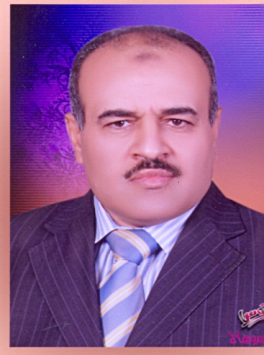 Sohag University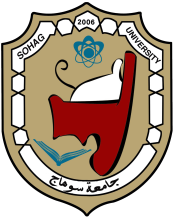 Faculty of ScienceDepart. of PhysicsCurriculum VitaeFamily Name:                 AlyFirst Name:                     Ahmed Mohamed Ahmed Sex:                                   male Nationality:                     Egyptian Marital Status:               Married Permanent Institute:    Physics Department, Faculty of Science Sohag                                         South Valley University                                          Sohag, EgyptTelephone (work):           02-093-4602964,  4602965Mobile:                     01009241774Telefax:                02-093-4601950E-mail:                 Fikry_99@yahoo.comHome Address:     12 str. Abed El-hameid El patch  in front of El-Mohandes                                 Prep School -Sohag –Egypt Field of Interest:  Physics-    Solid state                                                Semiconductor materials                                                Superconductor materials                                                 Manganites                 Education:B.Sc.                                      1983                          Faculty of Science- SohagM.Sc.                                     1989                         Faculty of Science -SohagPh.D.                                     1993                          Faculty of Science -SohagScientific Employment and academic Responsibility:Demonstrator                             1983- 1989             Physics department                                                                           Faculty of Science-SohagLecturer Assistant                      1989- 1993            Physics department                                                                              Faculty of Science-SohagLecturer                                      1993- 2001            Physics department                                                                            Faculty of Science-SohagProfessor Associate             2001 up 2006           Physics department                                                                            Faculty of Science-SohagProfessor                           2006 up to now         Physics department                                                                           Faculty of Science-SohagHead of department of physics               1-8-2011 to nowActivity:                Post doctor in Germany 27-5-200 to 27 -11-2000                           Visiting and Training in Slovakia   20-6- to 19-7-2009                            Post doctor in Spain 1-12-2013 to 30-9-2014- March 2007- March 2010: Member of Implementation team of "Introduction New & Up-dating Courses of Material Science" (TEMPUS JEP-32064-2004), funded by European Union.research projects1-Principle investigator of'Fabrication spin valve based on Manganites for technological application'   from  (12-2012-to-31-1-2014) from Science and Technology development Fund  1-2-2011 -31-1-2013Principle investigator of-2-رفع القدرات والامكانات المعملية بكلية العلوم جامعة سوهاجالممول أكاديمية البحث العلمى والتكنولوجيا مشروع رقم 631422/5/2020  الي 21/2/20223-Principle investigator ofDevelopment and Optimization of MnBi1-x thermoelectric materials by Sbx substitutionFrom Academy of Scientific Research and Technology 26/8/2020 to 25/2/2022.4-Principle investigator ofID : (45573) titled ''Enhance the performance of second-generation power devices based on β−Ga2O3 Single Crystals'' Science & Technology Development FundActivityShare in "First Workshop& second workshop Introduction New & Up-dating Courses of Material Science"2008& 2009'. - Share in "Second Workshop& Training School on Low Cost Applications of Plasma Technology in Industry and Environment" Al-Azhar University, Cairo–Egypt, 10th-15th November (2007).International Conferences -The sixteenth conference on solid state science, Jan., (1994), Merdian     Cairo,(Poster).  -The XX conference on solid state science, Nov. 5-9, (1997), Luxor.-The magnetic materials and magnetism conference in Stuttgart  Germany   Physmets (2001).1P164 abs (Oral)-International Conference on Superconductivity and Magnetism in Antalya    Turkey 2010(Turkey) (oral) -International Conference on Advanced Materials World Congress" in Izmir on    September 16-19, 2013. (Turkey) (poster & oral)   Journal's Committees or reviewers- Referee in Journal of -Materials Chemistry and Physics- Referee in Journal of Low Temperature Physics.- Referee in Journal of Smart Material and Structure.- Referee in Physica status solidi B- Referee in Results in physics- A member of the Egyptian Society of Solid State Science.- A member of the Committee of Graduate and Research Affairs.- A trainer in Computer Science practical course.Journal's editorial BoardHeliyon Material physics and ChemistrySupervision of thesis:-Supervision of ten master thesis.- Supervision of 5 PhD thesis.Courses Taught: -Metals, Introduction of Msc. students, Faculty of science.-Experimental Physics of Msc. students, Faculty of science.- Advanced solid state, fourth year students, Faculty of science and faculty of education.- Metals and alloys Physics, second year, Faculty of science.- Modern Physics, Second Year, Natural Science, Faculty of science.  -Physical Optics, Second Year, Physics & Chemistry, Faculty of science.  - Alternating Current, Second Year Students, Faculty of science.  - Properties of matter, First Year Students, Faculty of Education.- General Physics, First Year Students, Faculty of Engineering.- Electricity, second Year Students, Faculty of Education.- Heat, First Year Students, Faculty of Education.LIST OF PUBLICATION1-Semimetallic Behaviour and thermoelectric Power of In Bi and In50Bi37.5Sb12.5  Alloys. M. M. Ibrahim, E Kh. Shoker, M. M. Wakkad and A. M. Ahmed.Egypt J. sol. V 11,1(1991) 46.2- Conduction Behaviour of powder compacts based on the system YBaCuO. M. M. Ibrahim, M.M.ABD EL-Raheem, E. Kh. Shoker, N. M. Megahid and A. M. Ahmed. The sixteenth conference on solid state science, Jan., (1994), Merdian Cairo,(Poster).3- Composition dependence of the D.C Electrical Resistivity of YBaCuO system.  M. M. Ibrahim, M.M.ABD EL-Raheem, E. Kh. Shoker, M. M. Wakkad and A.M. Ahmed.The sixteenth conference on solid state science, Jan., (1994), Merdian Cairo, (Poster).4- Conduction Behavior and Electrical Resistivity of powder Compacts Based on YBa2.5Cu3OX.A. M. Ahmed   Egypt J. sol. V. 19, 1, (1996) 47.5- Optical properties of evaporated Ge20Se80-xTIxthin films.  M.MAbd EL-Raheem, M .M. Wakkad, N. M. Megahid, A. M. Ahmed, E. Kh. Shoker&  M. Dongol. J. Mater. Sci. 31(1996) 5759.6- Conduction Behaviour and Thermoelectric power of Bulk Samples of the Ge40-  xSnxSe60system. M. M. Ibrahim, A. M. Ahmed and. N. M. Megahid,    Indian J. Pure &Appl.Phys. V34 (1996) 172.7- Effect of condition of preparation on the D.C Electrical Resistivity of YBaCuOPowder compacts.  M. M. Ibrahim, M.M.ABD EL-Raheem, E. Kh. Shoker&A. M. Ahmed.  Sing, J. Phys. V13, 1, (1997) 49.8- Electrical Conduction of Tl20 Ge14 Se66.  N. M.Megahid, A. M. Ahmed and M. M. Ibrahim.  Chinese J. Physics V35, 5(1997) 595-609.9- Composition, Temperature, and Bulk of dielectric Properties of YBaCuO powder Compacts.  M. M. Ibrahim, M.M. Abd EL-Raheem, E. Kh. Shoker and A. M. Ahmed.  The XX conference on solid state science, Nov. 5-9, (1997), Luxor.10-Dielectric properties of GeSnSechalcogenide samples. M.M.Ibrahim, A. M. Ahmed, N. M. Megahid& M. M. Abd EL-Raheem, Sing. J. Phys., V 13, 1, (1998) 11-25.11- Effect of Pb addition on Thermoelectric Power and Microhardness of Bi-Pb–Sr-Ca-Cu-O superconductors. M. M. Ibrahim, S. M. Khalil and A. M. Ahmed. J. Phys.&Chems.Solids, 61,(2000) 1553.12- Heat Conductivity of La1-xSrxMnO3 Surface layers. I. El-Kassab, A. M. Ahmed, P.Mandal, K. Bearner, A. Kattwinkel and U. Sondermann,     Physica B, 305, (2001) 233.13- Positive and negative magnetoresistance in mixed superexchange – double exchange systems. K. Bearner, P. Mandal, A. Kattwinkel, A. M. Ahmed, R. V. Helmot, J. R. Sun  and G.H. RaoPhysmets (2001).1P164 abs.14- Evidence for magnetic clustering around Ge-sites in fixed valence doped manganites La0.7Ca0.3Mn1-yGeyO3. A. M. Ahmed, A. Kattwinkel, N. Hamad, K. Bearner, J. R. Sun, G. H. Rao. H. Schicketanz, P. Terzieff and I. V. Medvedeva. J. Magn. &Magn. Mater., 242-   245 (2002) 719.15-Correlation of magnetoresistance and thermoelectric power in valence-doped La0.7Ca0.3Mn1- xFexO3- compounds. A.M. Ahmed, A. Kattwinkel, K. Bearner, C. P. Yang. J. R. Sun,  G. H. Rao, Physica B, 324, (2002) 102.16- The energy gap in Bi2-x PbxSr2Ca2Cu3Oy superconductors with x (0.00 x 0.50). A.  Sedky and A. M. Ahmed. Chinese J. Phys. V41, 5 (2003) 511.17- Heat Conductivity of valence doped La0.7Ca0.3Mn1-x FexO3-. A.M. Ahmed, M. Boshta, R. Braunstein, V. Morchshakov, K. Bearner, C. P. Yang, J. R. Sun, G. H. Rao. J. Alloys & Compounds, 348 (2003) 23.18- Superconducting properties of K0.2 Ba0.5 Y0.3CuOx powder compacts. A.M. Ahmed. Indian  J. Pure & Applied Phys., v41, (2003) 646.19- Electrical transport in amorphous Ge14Se86-xTlx system. A.M. Ahmed, N. M. Megahidand M. M. Ibrahim. Indian J. Pure & Applied Physics 41, (2003) 863.20- Recurrent behaviour of magnetisation and resistivity in Ge-substituted La0.7Ca0.3MnO3.  A.M. Ahmed, V. Morchshakov, K. Bearner, C. P. Yang, P. Terzieff, H. Schicketanz, T. Gron, J. R. Sun and G. H. Rao. Physics Status Solidi (a) 200, 2, (2003) 407.21- Thermoelectric power and Electrical Conduction Behaviour of Bi2Ge2Se2Cu3OxM. M.Ibrahim, H.A. Abd El- Ghanny and A. M. Ahmed, Chinese J. Phys. V42, 4-I (2004) 371. 22- Bi-doping effects on the transport properties in La0.7-xBixSr0.3MnOy.A.M. Ahmed.   Physica B, 352, (2004) 330-336. 23-Conduction behaviour and thermoelectric power of Agx (As0.4Se0.6) 100-xchalcogenidesystem.  A.M. Ahmed, N. M. Megahid, M. M. Wakkad and A. K. Diab. J. Phys.&Chems.  Solids.,  66(2005) 1274.24- Electrical conductivity and thermoelectric power of Ge40Te60 and Ge38Sn2Te60 alloys.  A.M. Ahmed. Indian J. Pure & Applied Phys., v 43, (2005) 535-541.25- Crystal structure and some transport properties of Na-doped LaMnOy.  A. M. Ahmed, S. A. Saleh, E. M. M. Ibrahim, and H. F. Mohamed. J. Magn. &Magn. Mater. 301  (2006)452.  26- Structural and optical properties of Ge-As-Te thin films. S.H. Mohamed,A. M. Ahmed,  M. M. Wakkad and A. K. Diab. Eur. Phys.J. Appl. Phys. 34(2006) 165.27- Vacuum heat treatment effect on the thermophysical properties of BSCCO          System.  S. M. Khalil and A. M. AhmedPhysica C 452 (2007) 2128-Transport properties of Ga0.45 In0.55Sb M. M. Abd  El-Raheem, M. M. Ibrahim, A. M. Ahmed, M. R. Ahmed, Egypt. J. Solids, Vol. (30), No. (1), (2007) 31.29- The effect of annealing process on the physical properties of La1-xNaxMnOy. A.M.  Ahmed, S.A. Saleh, E.M.M. Ibrahim, E. Bontempib, H.F. Mohamed J. Magn. &Magn.   Mater. 320 (2008) L43.30- The electrical properties of sintered compacts of BiSnSe2.  M. M. Abd El-Raheem, M. M. Ibrahim, A. M. ِِAhmed, S. A. Ahmed   Egypt. J. Solids v77 30(2008)57. 31- Effect of Li substitution on the resistivity and magnetoresistance of LaMnOyA.M. Ahmed*, A. K. Diab, H. F. Mohamed, accepted in International Conference  on Superconductivity and Magnetism 2010(Turkey)32- Correlation of magnetoresistance and thermoelectric power in La1-xLixMnOy      Compounds. A. M. Ahmed*et al J. Electromagnetic Analysis and Applications3,(2011)  27.33-Effect of Li substitution on the resistivity and magnetoresistance of LaMnOy, A. M. Ahmed*, A. K. Diab, H. F. Mohamed, J. supercond. &Novel magnetisim 24, (2011) 597.34- Effect of composition on transport properties of Ge10AsxTe90−x chalcogenide system, A M Ahmed, M MWakkad, S H Mohamed* an d A K Diab, Indian J.  Physics, (April 2013) 87:317–32335- Electronic and magnetic properties of lithium doped lanthanum manganitesM. Ahmed, G. Papavasilio, E. M. M. Ibrahim and H. F. Mohamed, Advanced Materials World Congress in Izmir on September 16-19, 2013 (Turkey) .36- Low- Field MR Behavior in La0.7Sr0.3MnO3/ZrO2 Composite System A. M. Ahmed, A. K. Diab, H. F. Mohamed, Abd El-Mo'ez. A. Mohamed, A. E. A. Mazen, Aml M. Mohamed, Advanced Materials World Congress in Izmir         on September 16-19, 2013 (Turkey) 37-   Magnetic and Electrical properties of Lanthanum Strontium Manganites       doped by Bi, A. M. Ahmed, H. F. Mohamed, Martin Šoka,Low temp phys.Vol. 40, N 5, (2014) 418.38- Synthesis and thermal stability of ZnO nanowires, Madeha Ahmed Awad, Eslam Mohamed MohamedIbrahim &AhmedMohamed Ahmed, J Therm Anal Calorim , 117 (2014) 635-64239- Enhanced electro-magnetic properties in La0.7Sr0.3MnO3/ZrO2Composites.  AM Ahmed*, H F Mohamed, A K Diab, Abd El-Mo’ez A Mohamed, A E A Mazen and A M Mohamed, Indian J Phys,  89 (6),(2015) 561-57040- Enhanced low-field magnetoresistanceof La0.7Sr0.3Mn1–xNixO3 compounds            byannealing process. A. M. Ahmed, M. A. Abedellateef, H. A. Abd El-Ghanny, and Abd El Mo’ez A. Mohamed,  Phys. Status Solidi A 212, No. 3,(2015) 623–63141- Magnetoresistive properties of Ni-doped La0.7Sr0.3MnO3 manganites Ahmed       Mohamed Ahmed, Abd El-Moez Ahmed Mohamed*, MedhatAbdelradyAbdellateef, Hassan Ahmed Abd El-Ghanny, Rare Met., DOI 10.1007/s12598-015.42- Tuning the morphology of ZnO nanostructure by In doping and the associated        variation in electrical and optical properties. Madeha A.  Awad,  E. M. M. Ibrahim & A. M. AhmedCeramics International 41 (2015) 10116–1012443- Structural, magnetic and electronic properties on the Li-doped manganites.A.M.Ahmed , G. Papavassiliou, H. F. Mohamed, E. M. M. Ibrahim, J. Magn.      Mag. Mat 392(2015)27–4144-Magnetoresistive and magnetocaloric response of manganite/insulator system, Abd El Moez Mohamed, Victor Vega, MihailIpatov, Ahmed M. Ahmed, , B. Hernando,J. all. Comp. 657 (2016) 495.45- The Effect of Temperature and Oxygen Flow Rate on the Morphology of ZnO Nanostructures, M. A. Awad , A. M. Ahmed and E.M.M. Ibrahim,  Int. J. New. Hor. Phys. 2, No. 2, 59-61 (2015)45- One step syntheses of S incorporated ZnO nanowires      for photocatalysis applications, Madeha Ahmed Awada, Eslam Mohamed Mohamed Ibrahim, and Ahmed Mohamed Ahmed, Eur. Phys. J. Appl. Phys.72 (2015) 30303.46- Annealing temperature effect on magnetic and magnetocaloricproperties of manganites,Abd El-Moez A. Mohamed, V. Vega, A. M. Ahmed, B. Hernando,Journal of Alloys and Compounds 665 (2016) 394-40347- Magnetocaloric-transport properties correlation indoped manganites Abd El-Moez A. Mohamed, B.Hernando, A.M.Ahmed,  Solid State Communications233(2016)15–1749-  Influence of heat treatment on the magnetic and magnetocaloric properties in Nd0.6Sr0.4MnO3 compound ,M. Ahmeda , H. F. Mohameda*, A. K. Diaba, Sara A. Mohameda.S. GarciaGrandab, D. Martínez-Blancoc. Solid State Sciences 57 (2016) 1-850- Effect of annealing temperature onelectrical and magnetic properties of (Nd0.6Sr0.4MnO3)1-x/(CrO3)x, A. M. Ahmed*, A. K. Diab,  H. F. Mohamedand Sara A. Mohamed, Int. J. New. Hor. Phys. 3, No. 2, 49-53 (2016) 51- Effect of annealing temperature on the magnetoresistive/insulator La0.7Ba0.3MnO3/NiO manganites M. Ahmed, Abd El-Mo'ez A. Mohamed,H. F. Mohamed, A. K. Diab, Aml M. Mohamed, A. E. A. Mazen, Low Temp. Phys.,  2016, v. 42, No. 9, pp. 951–958.52-  Synthesis, characterization and low field magnetotransport of Nd0.6Sr0.4MnO3/ CrO3 composite, A M Ahmed, H F Mohamed, A K Diab and S A Mohamed, Indian J Phys (February 2017) 91(2):169–18153- Magnetic, magnetocaloric and thermoelectric properties of nickeldoped manganites, Abd El-Moez A. Mohamed , B. Hernando b, A.M. Ahmed, J. All. Comp 692 (2017) 381e38754- Tuning magnetoresistive and magnetocaloric properties via grain boundaries engineering in granular manganites, Abd El-Moez A. Mohamed, Mohamed A. Mohamed, V. Vega, B. Hernandoband A. M. Ahmed, RSC Advances, 6, (2016) 7728455- Electrical, thermoelectrical and magnetic properties of approximately20-nm Ni-Co-O nanoparticles and investigation of their conduction Phenomena , E.M.M. Ibrahim, Ahmed M. Abu-Diefb,  A. Elshafaie, A.M. Ahmed, Materials Chemistry and Physics 192 (2017) 41-4756- Electric, thermoelectric and magnetic characterization ofγ-Fe2O3and Co3O4nanoparticles synthesized by facile thermal decomposition of metal-Schiffbase complexes, E.M.M. Ibrahim, Laila H. Abdel-Rahman, Ahmed M. Abu-Dief, A. Elshafaie, Samar Kamel Hamdan, A.M. Ahmed, Materials Research Bulletin 99 (2018) 103–1082018	Nano ,13(7),185007461- he synthesis of CuO and NiO nanoparticles by facile thermal decomposition of metal-Schiff base complexes and an examination of their electric, thermoelectric and magnetic Properties, Ibrahim, E.M.M., Abdel-Rahman, L.H., Abu-Dief, A.M., (...), Hamdan, S.K., Ahmed, A.M.,2018	Materials Research Bulletin, 107, pp. 492-49762- Effect of NiO impurity on the magneto-transport properties of the La0.7 Ba0.3 MnO3 granular manganite, 	Mohamed, A.E.-M.A., Mohamed, A.M., ElShafaie, A., (...), Diab, A.K., Ahmed, A.M., 2018, Chemical Physics Letters, 713, pp. 272-27663- Impact of aluminum on the Seebeck coefficient and magnetic properties of La 0.7 Ba 0.3 MnO 3 manganites, 	Mohamed, H.F., Ahmed, A.M., Diab, A.K., Omar, E.Y., (2019)	Chemical Physics Letters, 726, pp. 22-2864- Crossover effect of Magnetotransport and Magnetocaloric Effect in(La0.7Ba0.3MnO3)1x/(Al2O3)x, A.M. Ahmed, H.F. Mohamed, A.K. Diab, Esraa Y. Omar, J. Magn. . Magn. Mate.489 (2019)16538857- The electric and thermoelectric properties of Cu(II)-schiff base nano-complexes, 57- The electric and thermoelectric properties of Cu(II)-schiff base nano-complexes, Materials Chemistry and Physics192, pp. 41-47Ibrahim, E.M.M.aEmail Author,  Abdel-Rahman, L.H.b,  Abu-Dief, A.M.b,  Elshafaie, A.a,  Hamdan, S.K.b,  Ahmed, A.M, Physica Scripta, (2018) 93(5),05580158- Thermopower and magnetocaloric properties in NdSrMnO/CrO3 composites,Ibrahim, E.M.M.aEmail Author,  Abdel-Rahman, L.H.b,  Abu-Dief, A.M.b,  Elshafaie, A.a,  Hamdan, S.K.b,  Ahmed, A.M, Physica Scripta, (2018) 93(5),05580158- Thermopower and magnetocaloric properties in NdSrMnO/CrO3 composites,Ahmed, A.M., Mohamed, H.F., Paixão, J.A., Mohamed, S.A., 2018	Journal of Magnetism and Magnetic Materials456, pp. 217-22259- Magnetocaloric effect, electric, and dielectric properties of Nd 0.6 Sr 0.4 Mn x Co 1−x O 3 compositesAhmed, A.M., Mohamed, H.F., Paixão, J.A., Mohamed, S.A., 2018	Journal of Magnetism and Magnetic Materials456, pp. 217-22259- Magnetocaloric effect, electric, and dielectric properties of Nd 0.6 Sr 0.4 Mn x Co 1−x O 3 composites60- Electric, thermoelectric and magnetic properties of Nickel (II) imine nanocomplexes, 
Elshafaie, A., Abdel-Rahman, L.H., Abu-Dief, A.M., (...), Ahmed, A.M., Ibrahim, E.M.M.